Question 1a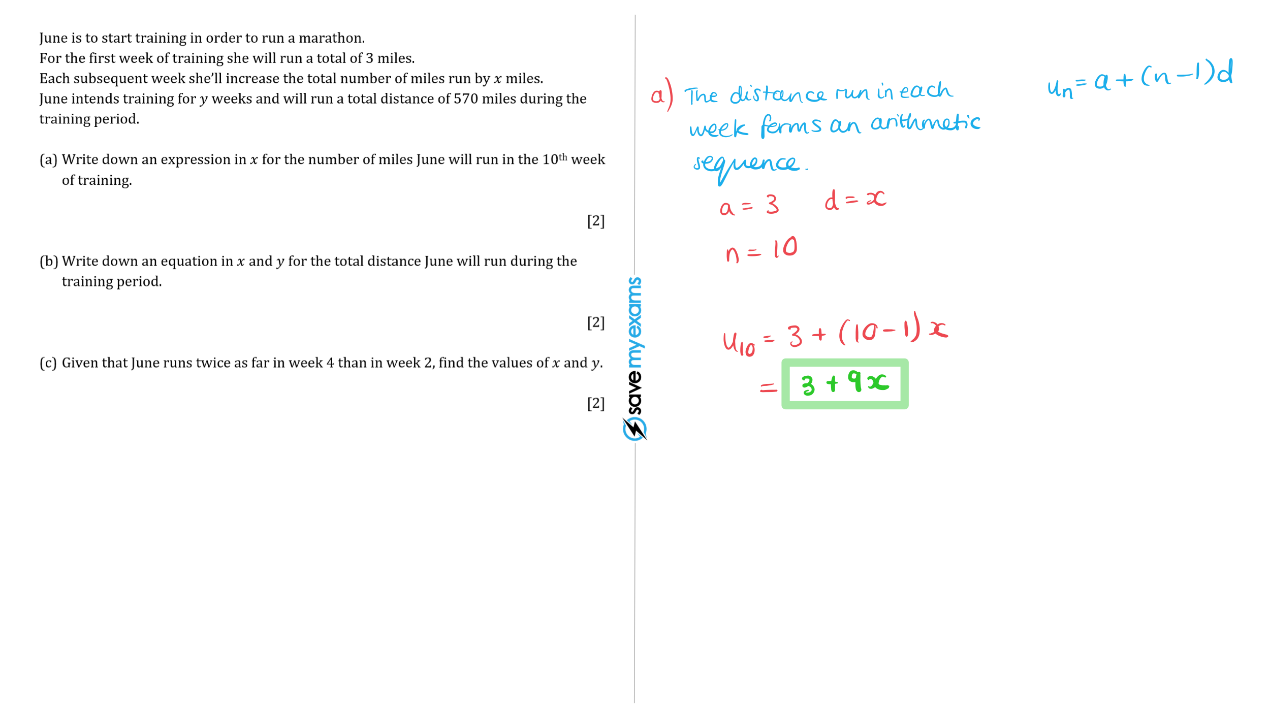 Question 1b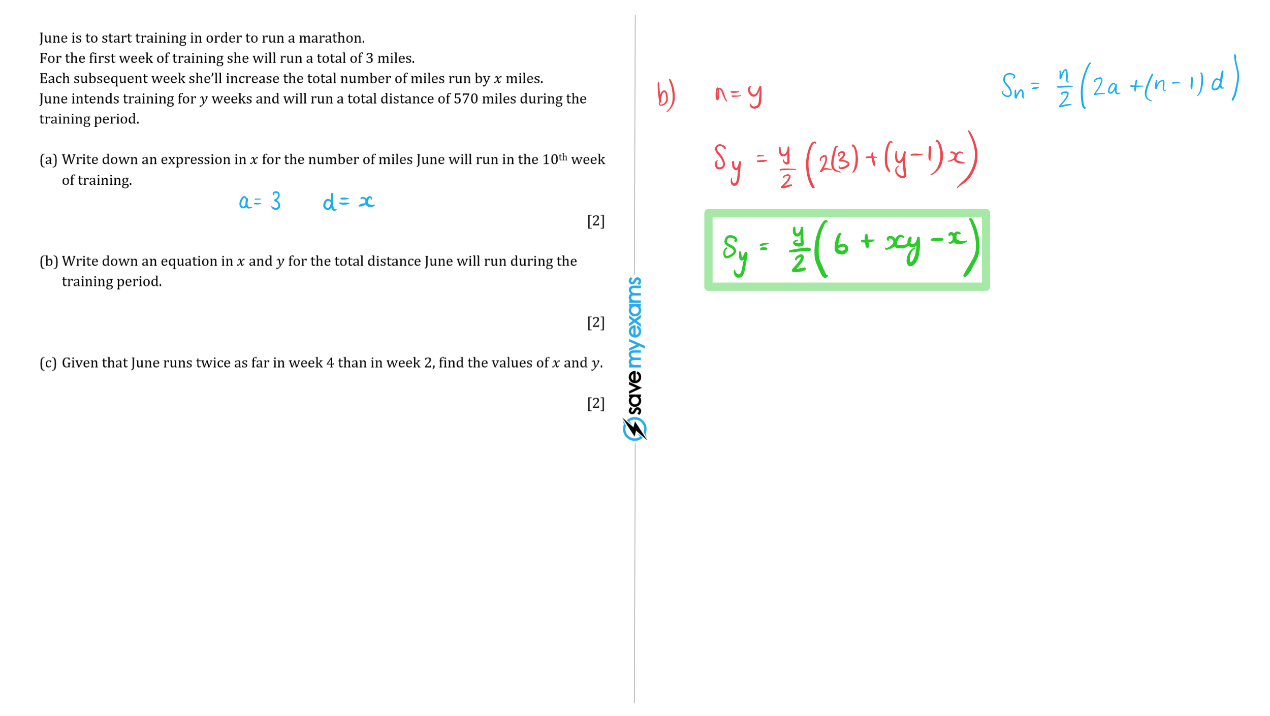 Question 1c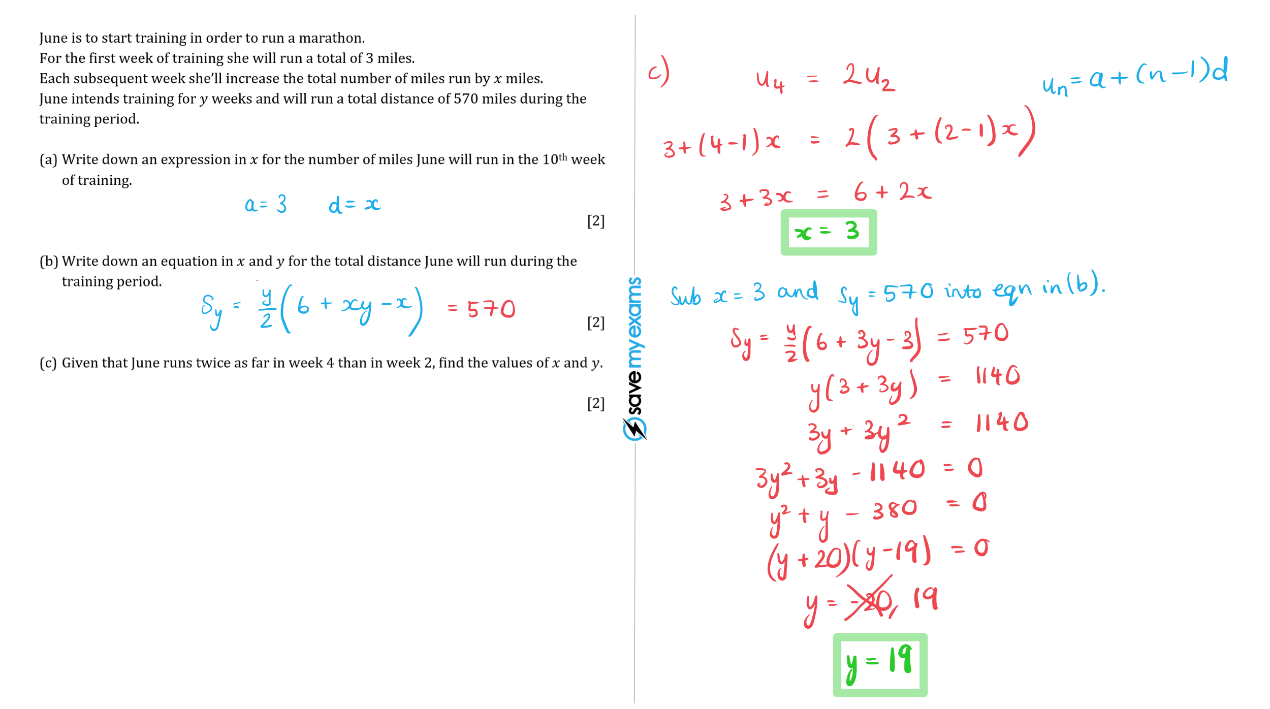 Question 2a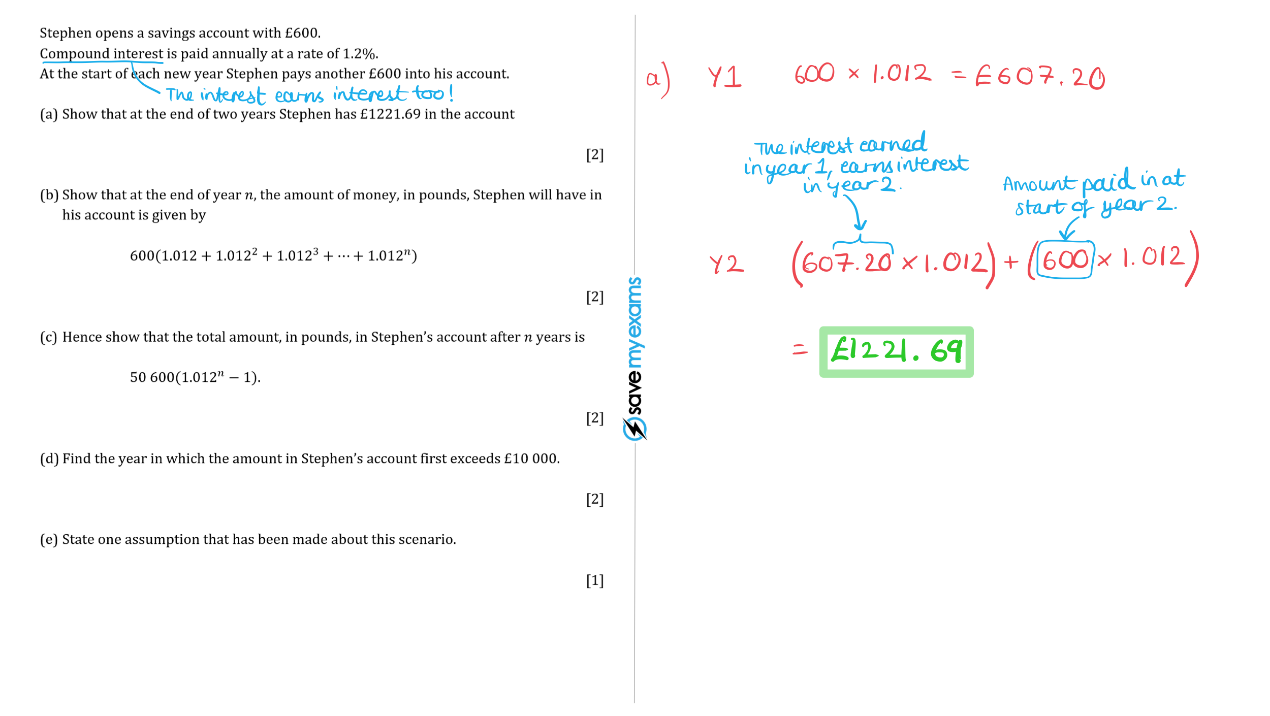 Question 2b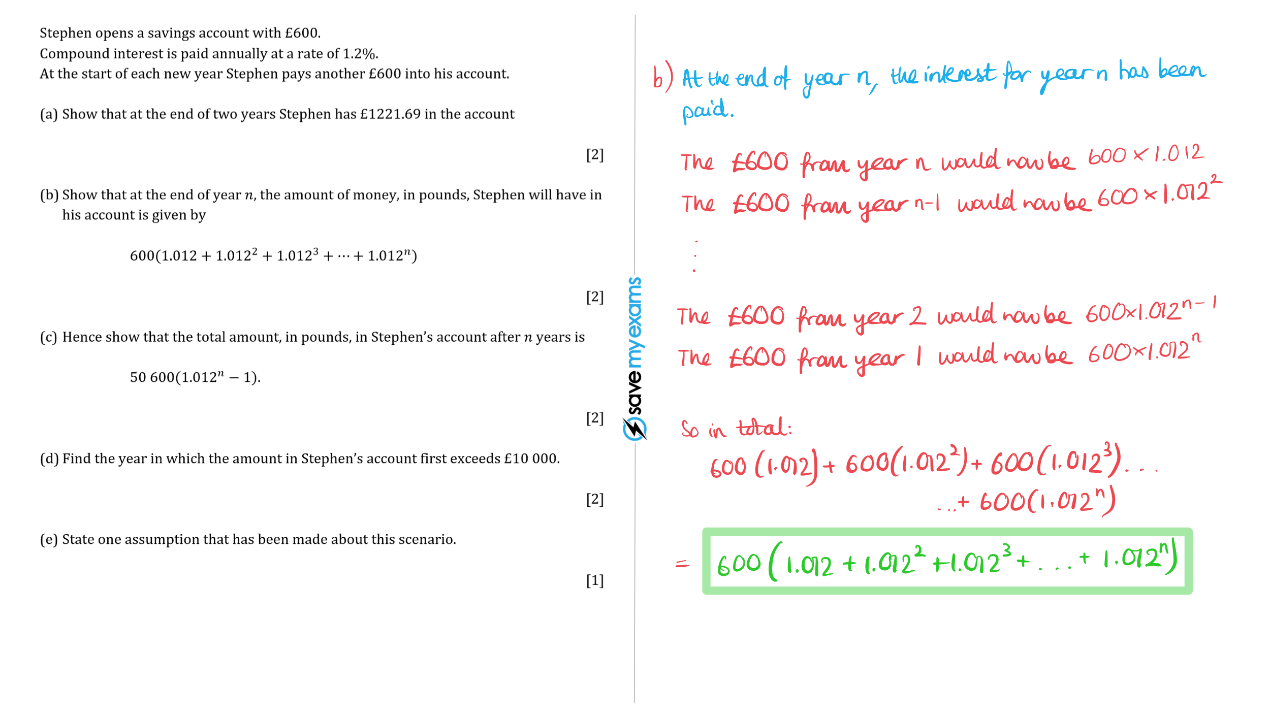 Question 2c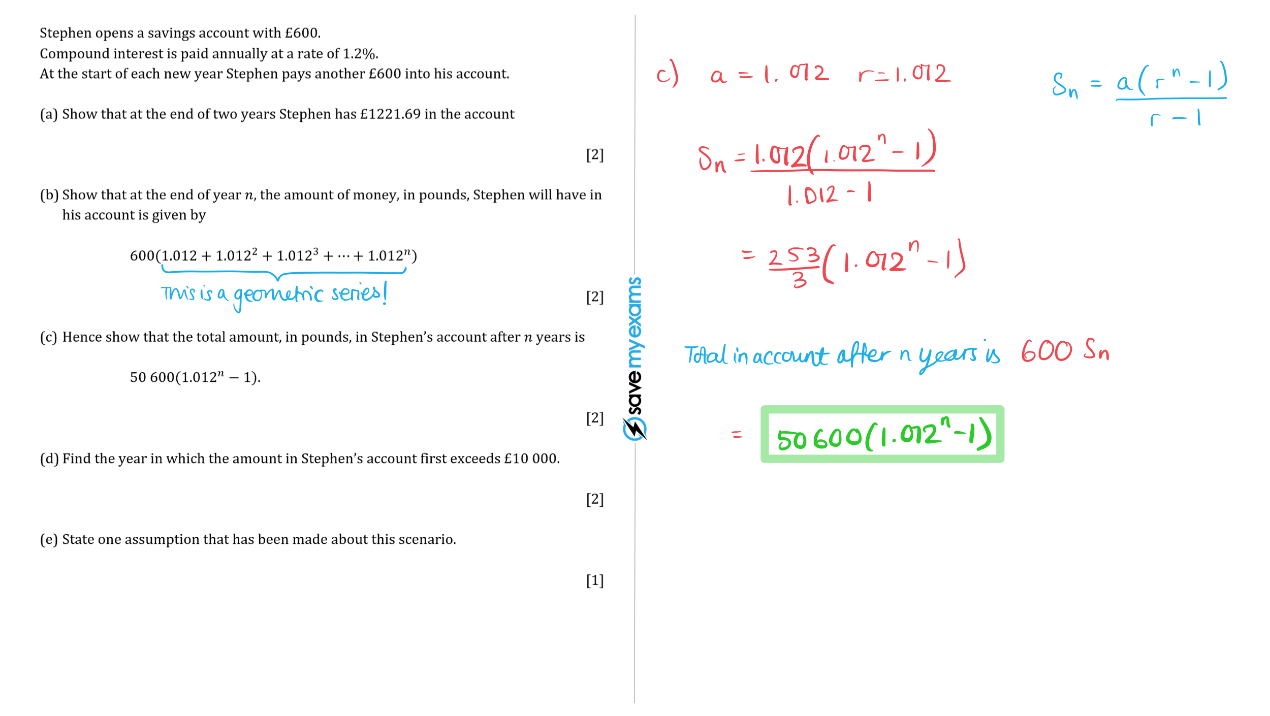 Question 2d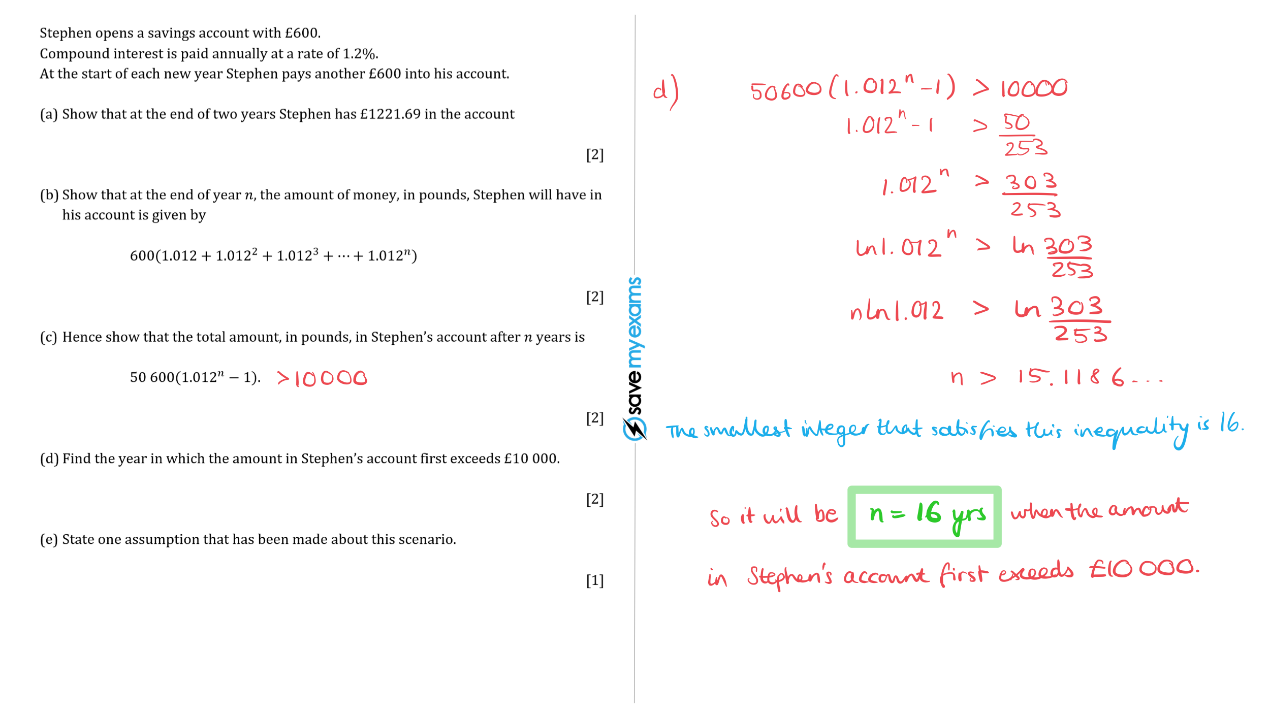 Question 2e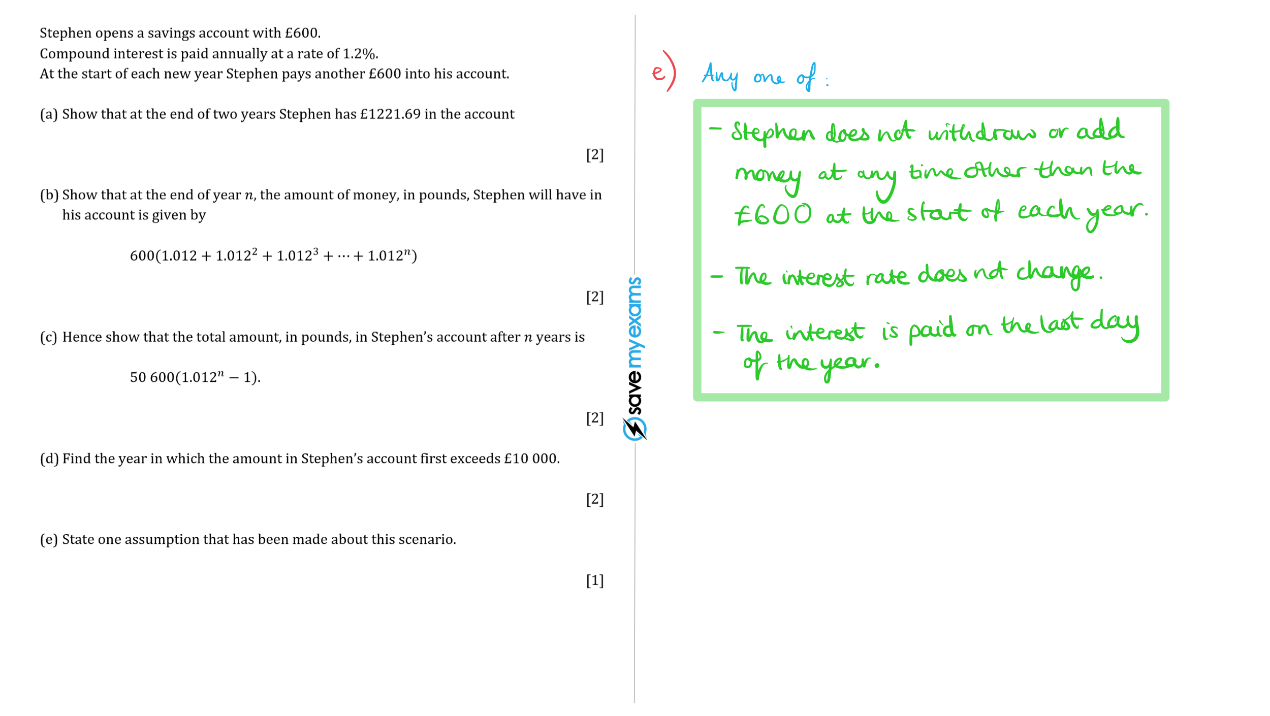 Question 3a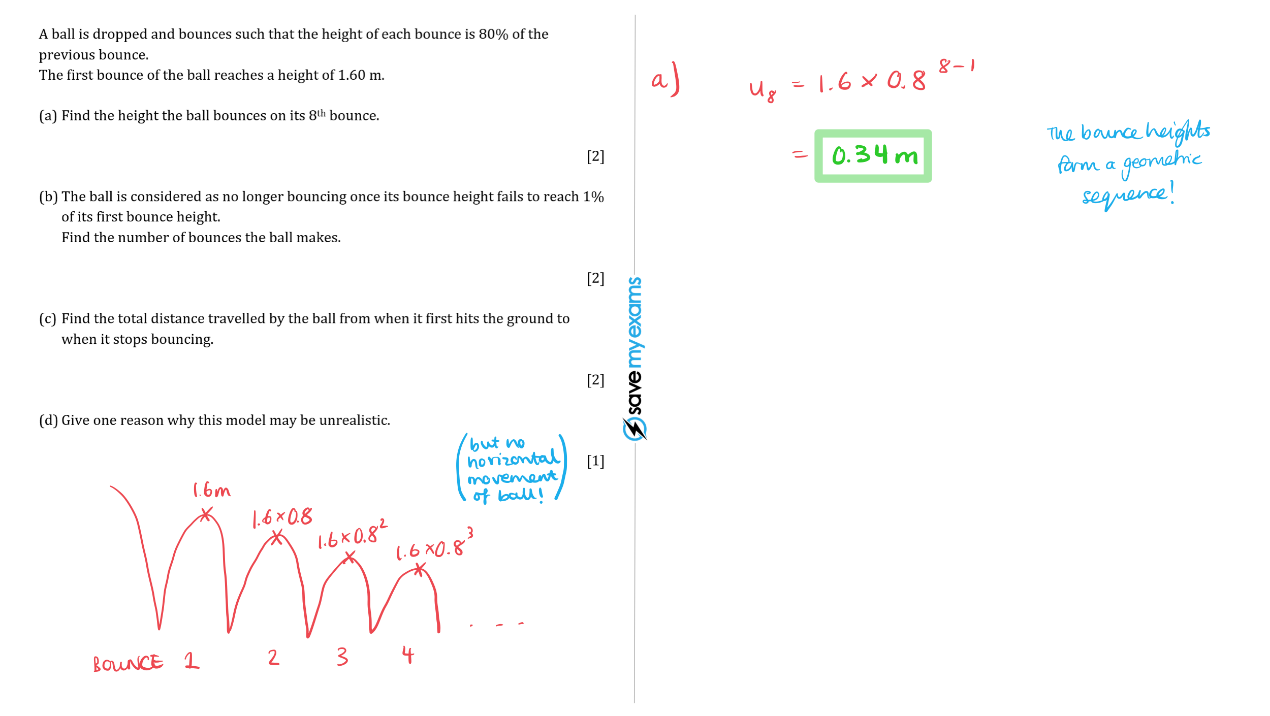 Question 3b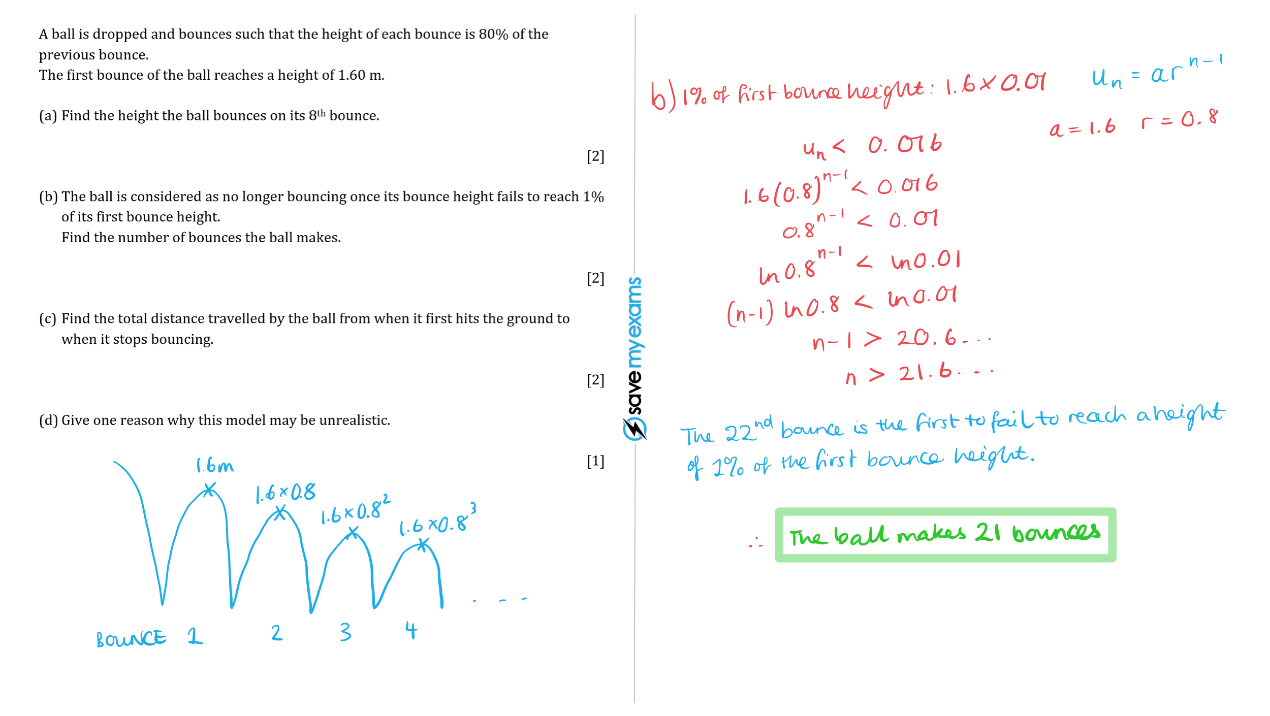 Question 3c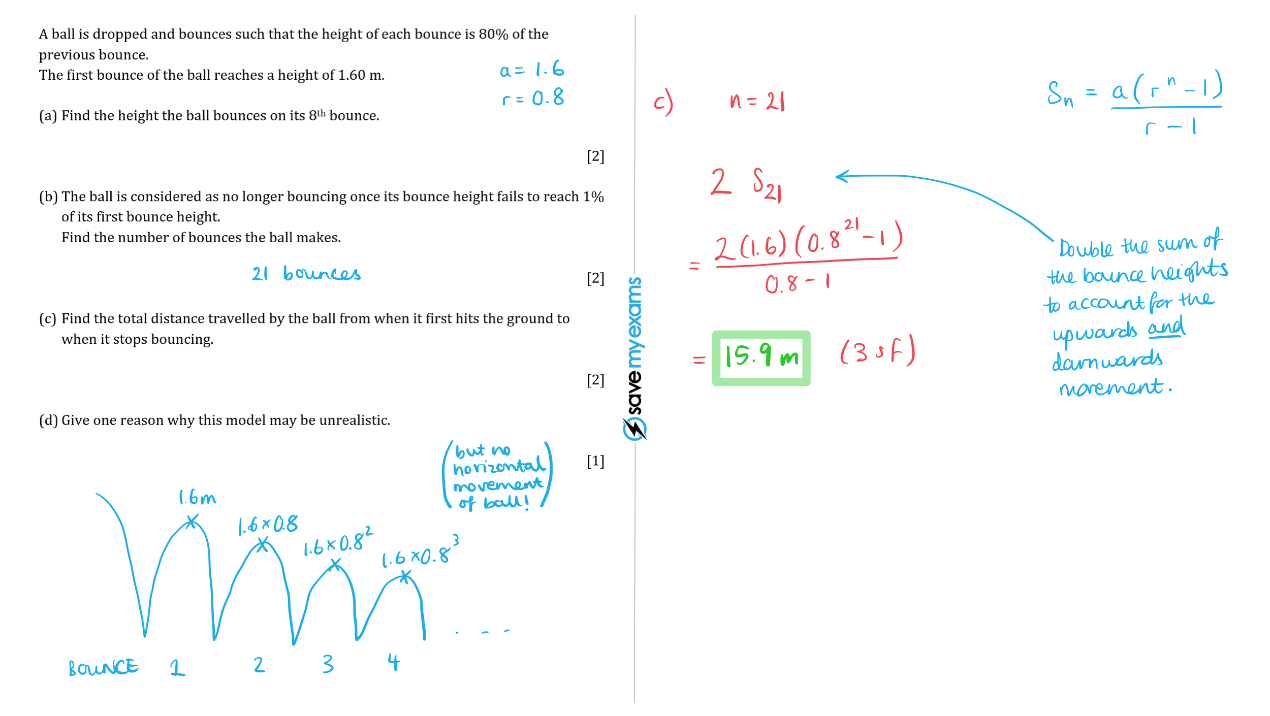 Question 3d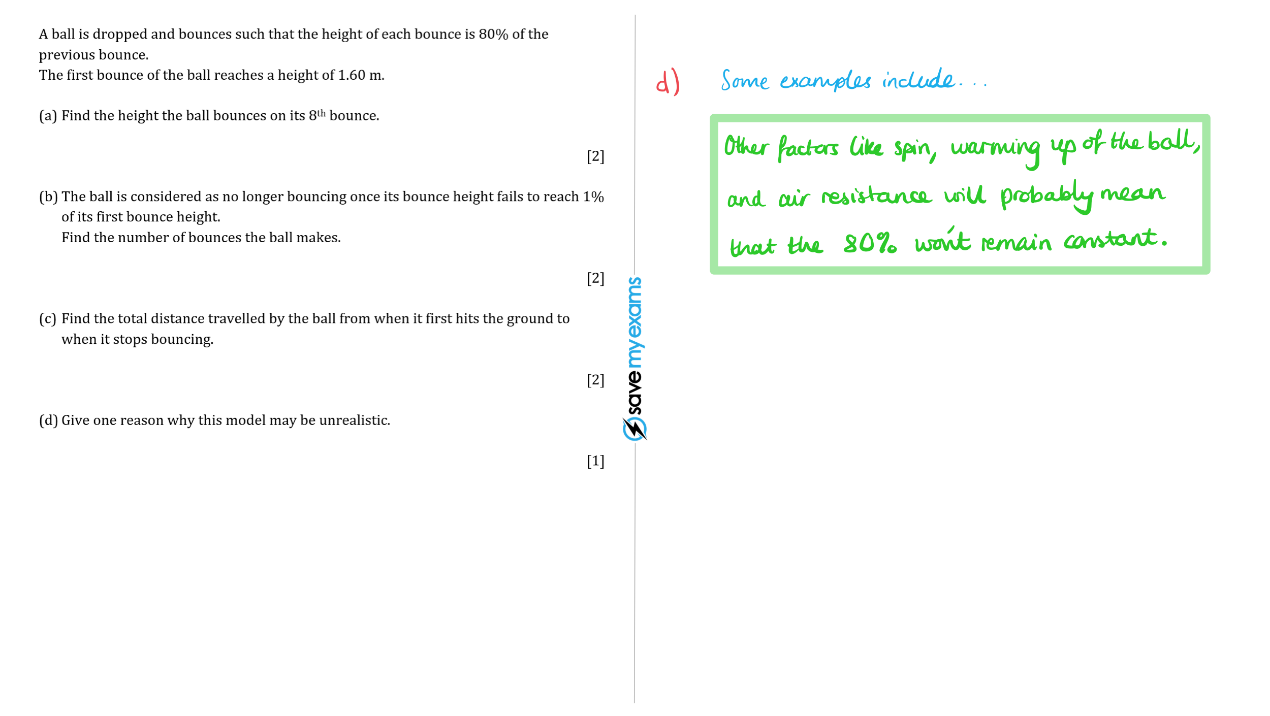 Question 4a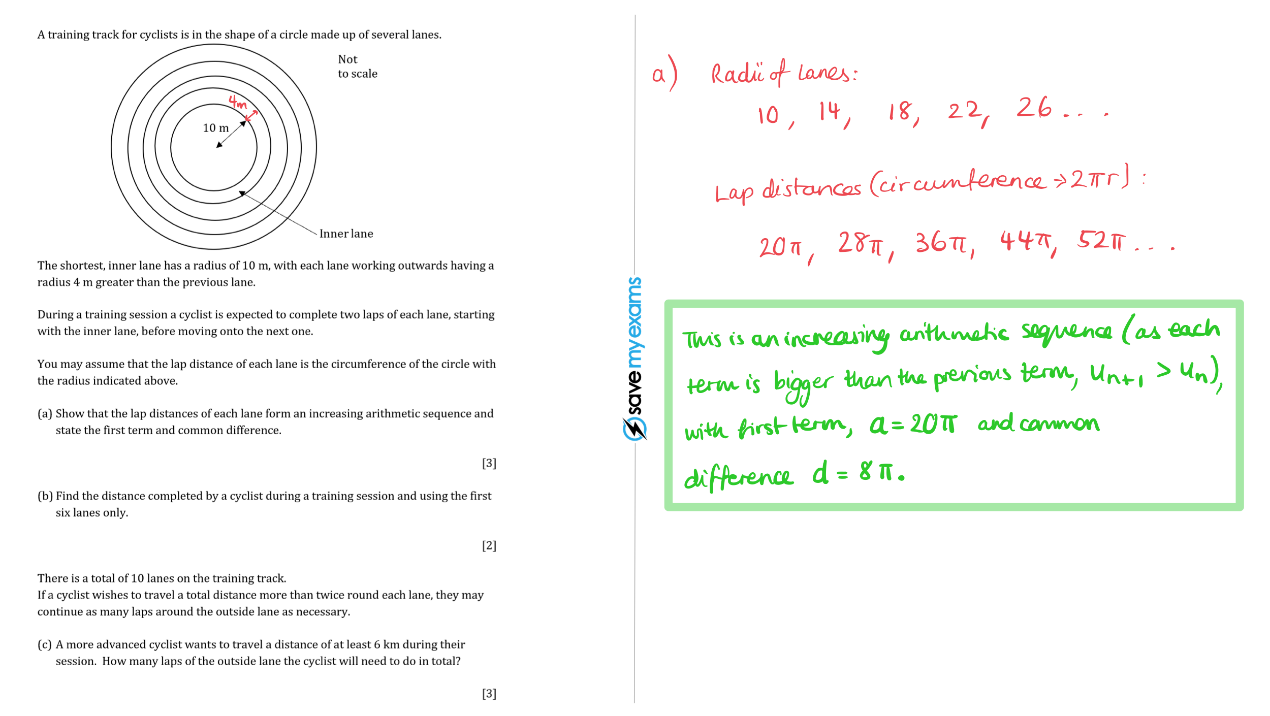 Question 4b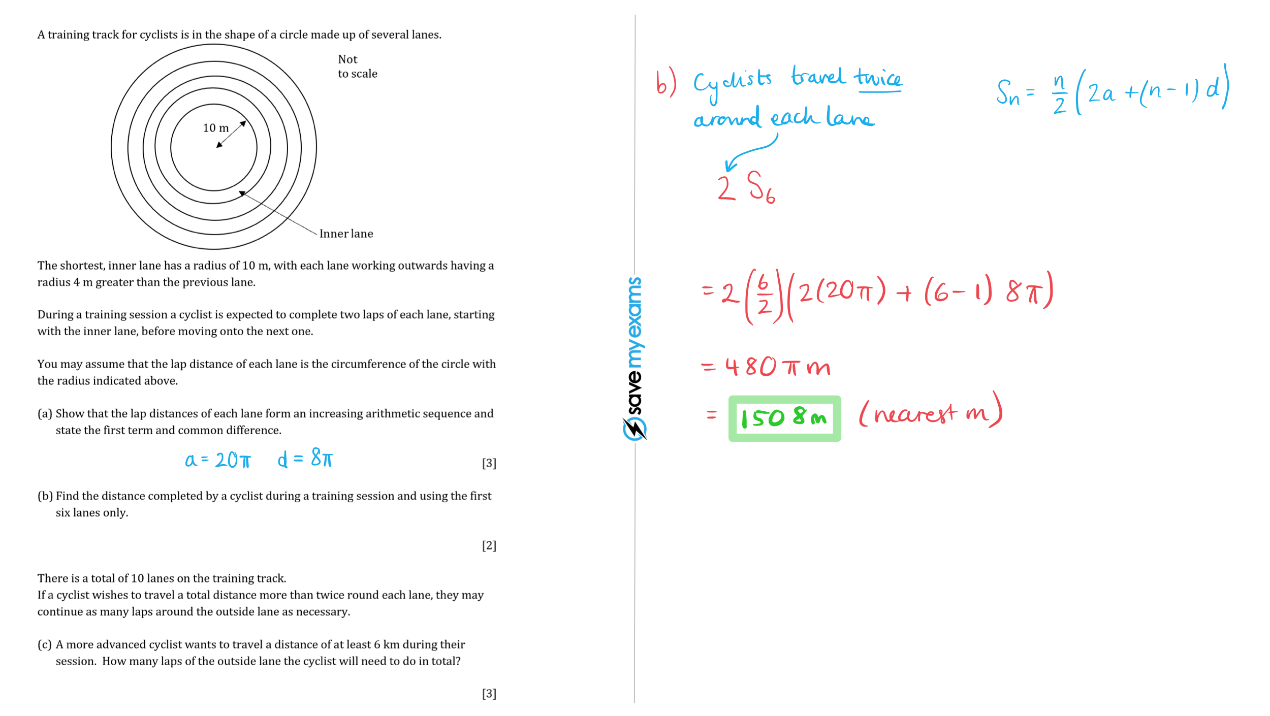 Question 4c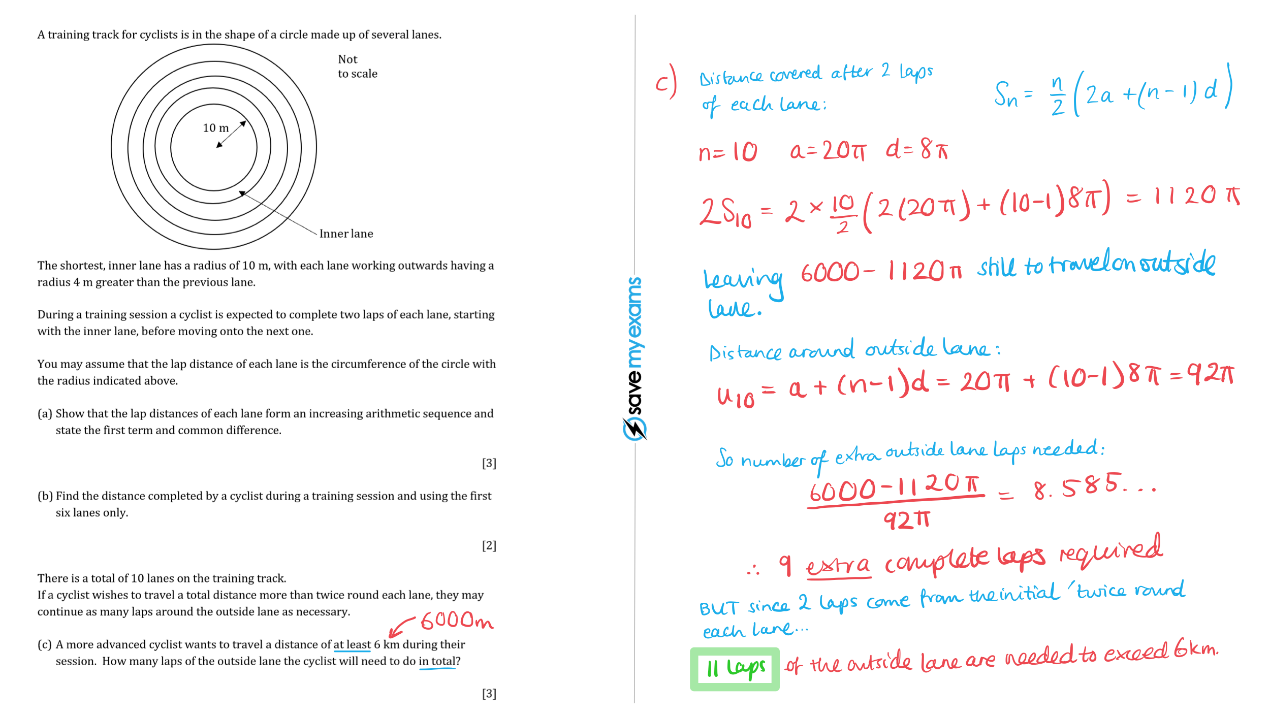 Question 5a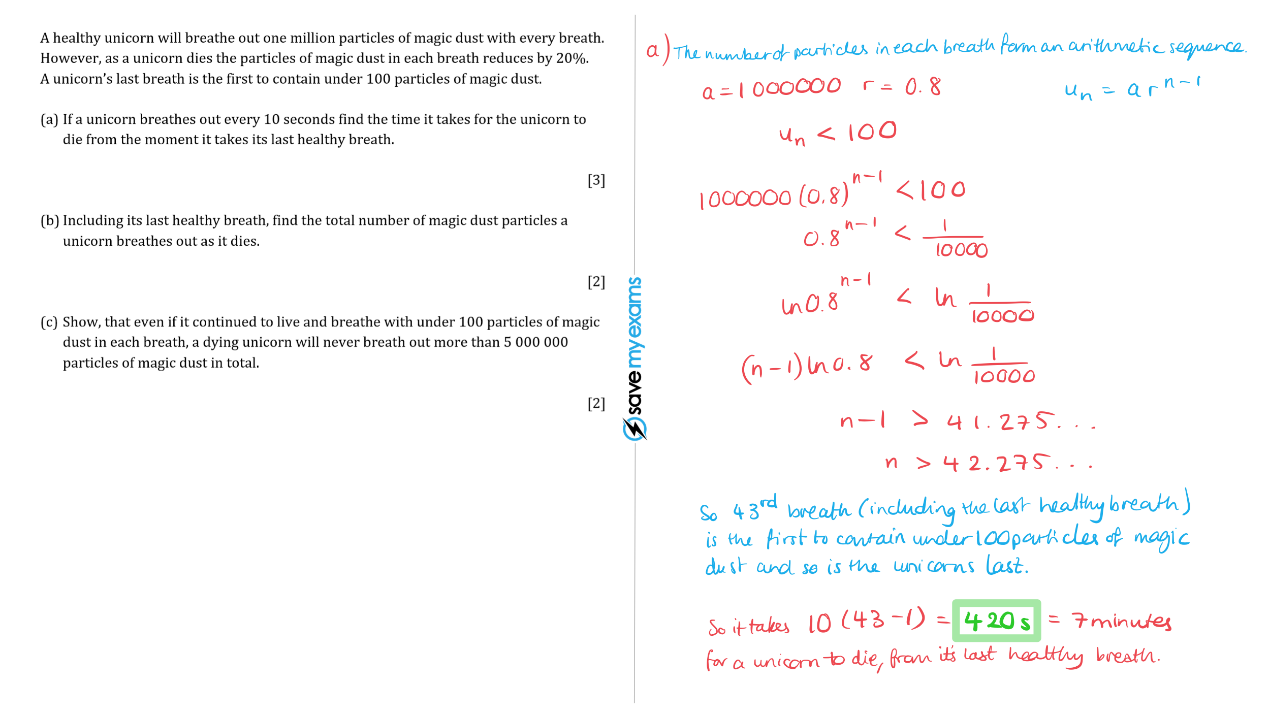 Question 5b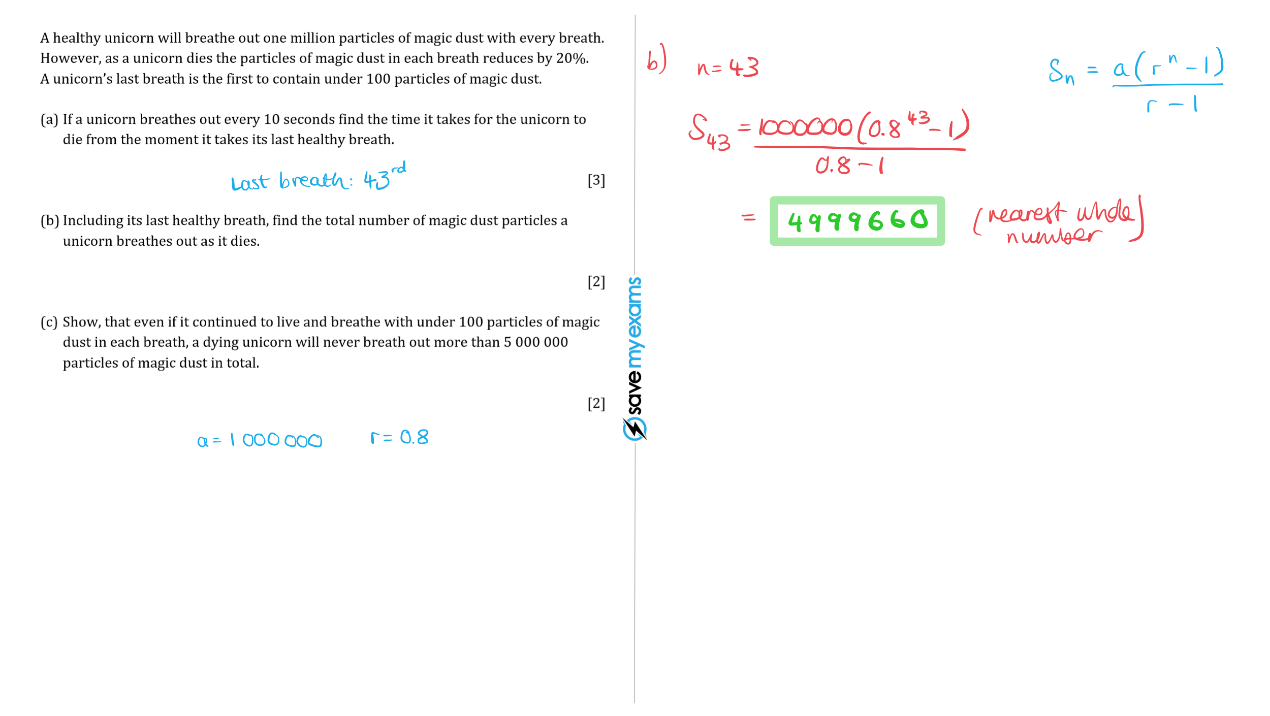 Question 5c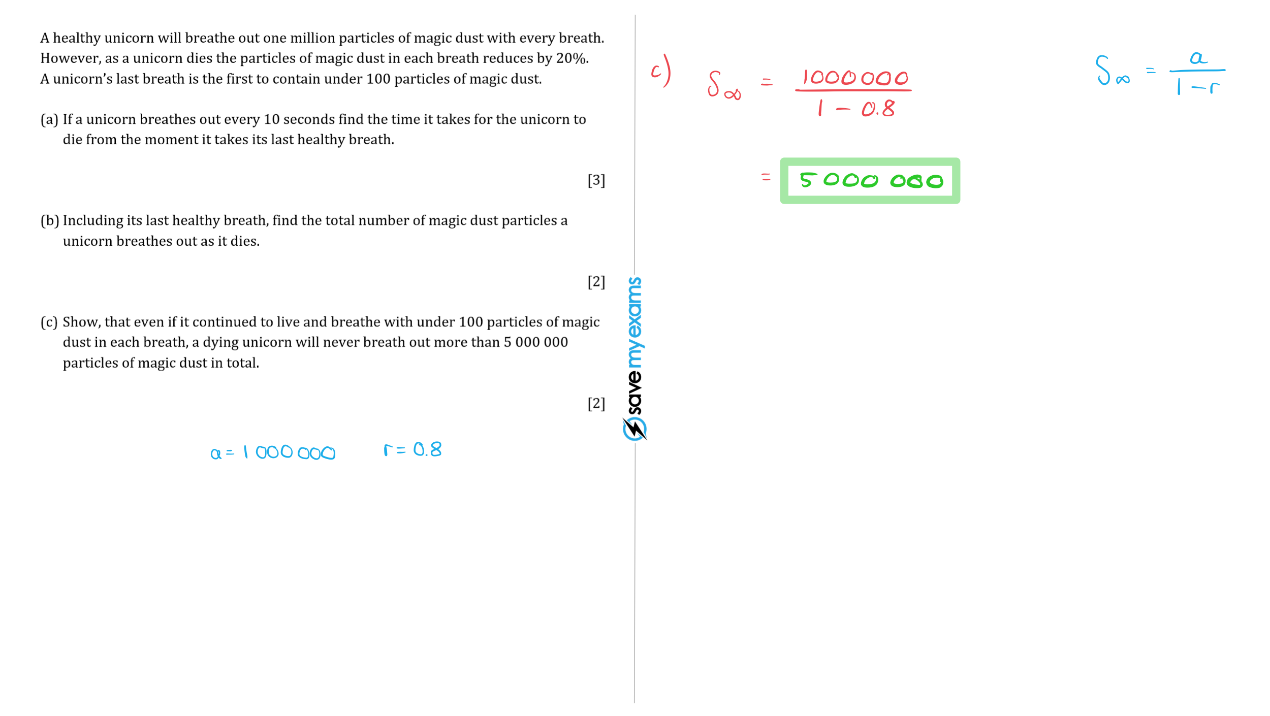 Question 6a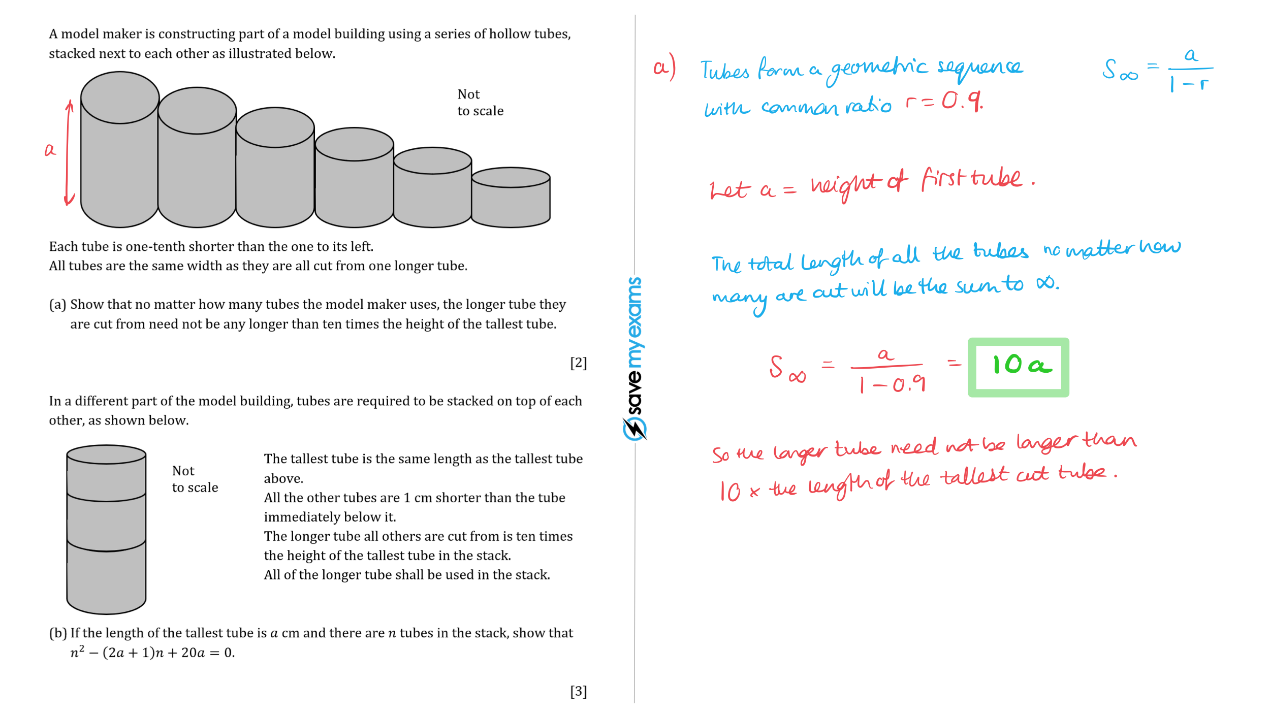 Question 6b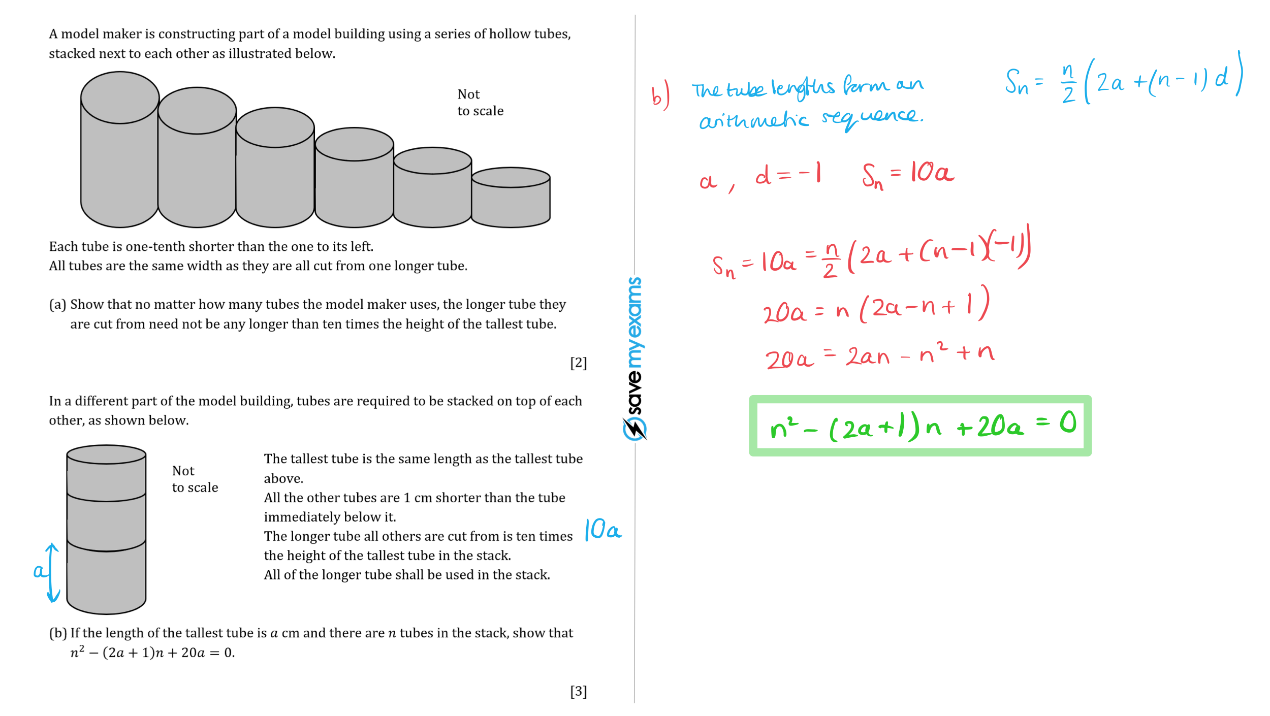 